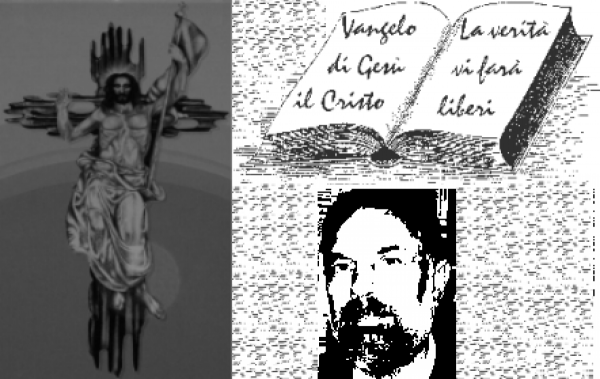 						d. FRANCO SCARMONCIN						    cell. 338 934 4019			        email: franco.scarmoncin@gmail.com				    		 www.scarmoncin.org								24.12.17	4  AVVENTO   BPrima Lettura  2 Sam 7, 1-5.8b-12.14a.16
Dal secondo libro di Samuèle.
Il re Davide, quando si fu stabilito nella sua casa, e il Signore gli ebbe dato riposo da tutti i suoi nemici all’intorno, disse al profeta Natan: «Vedi, io abito in una casa di cedro, mentre l’arca di Dio sta sotto i teli di una tenda». Natan rispose al re: «Va’, fa’ quanto hai in cuor tuo, perché il Signore è con te». 
Ma quella stessa notte fu rivolta a Natan questa parola del Signore: «Va’ e di’ al mio servo Davide: “Così dice il Signore: Forse tu mi costruirai una casa, perché io vi abiti? Io ti ho preso dal pascolo, mentre seguivi il gregge, perché tu fossi capo del mio popolo Israele. Sono stato con te dovunque sei andato, ho distrutto tutti i tuoi nemici davanti a te e renderò il tuo nome grande come quello dei grandi che sono sulla terra. Fisserò un luogo per Israele, mio popolo, e ve lo pianterò perché vi abiti e non tremi più e i malfattori non lo opprimano come in passato e come dal giorno in cui avevo stabilito dei giudici sul mio popolo Israele. Ti darò riposo da tutti i tuoi nemici. Il Signore ti annuncia che farà a te una casa. 
Quando i tuoi giorni saranno compiuti e tu dormirai con i tuoi padri, io susciterò un tuo discendente dopo di te, uscito dalle tue viscere, e renderò stabile il suo regno. Io sarò per lui padre ed egli sarà per me figlio. 
La tua casa e il tuo regno saranno saldi per sempre davanti a me, il tuo trono sarà reso stabile per sempre”». 
    
Salmo Responsoriale  Dal Salmo 88
Canterò per sempre l'amore del Signore.
    Canterò in eterno l’amore del Signore,
di generazione in generazione 
farò conoscere con la mia bocca la tua fedeltà,
perché ho detto: «È un amore edificato per sempre;
nel cielo rendi stabile la tua fedeltà». 

«Ho stretto un’alleanza con il mio eletto,
ho giurato a Davide, mio servo.
Stabilirò per sempre la tua discendenza,
di generazione in generazione edificherò il tuo trono». 

«Egli mi invocherà: “Tu sei mio padre,
mio Dio e roccia della mia salvezza”.
Gli conserverò sempre il mio amore,
la mia alleanza gli sarà fedele».Seconda Lettura  Rm 16, 25-27
Dalla lettera di san Paolo apostolo ai Romani.
Fratelli, 
a colui che ha il potere di confermarvi
nel mio vangelo, che annuncia Gesù Cristo,
secondo la rivelazione del mistero, 
avvolto nel silenzio per secoli eterni,
ma ora manifestato mediante le scritture dei Profeti,
per ordine dell’eterno Dio,
annunciato a tutte le genti
perché giungano all’obbedienza della fede,
a Dio, che solo è sapiente,
per mezzo di Gesù Cristo,
la gloria nei secoli. Amen. 
   
Vangelo  Lc 1, 26-38
Dal vangelo secondo Luca
In quel tempo, l’angelo Gabriele fu mandato da Dio in una città della Galilea, chiamata Nàzaret, a una vergine, promessa sposa di un uomo della casa di Davide, di nome Giuseppe. La vergine si chiamava Maria. Entrando da lei, disse: «Rallègrati, piena di grazia: il Signore è con te».
A queste parole ella fu molto turbata e si domandava che senso avesse un saluto come questo. L’angelo le disse: «Non temere, Maria, perché hai trovato grazia presso Dio. Ed ecco, concepirai un figlio, lo darai alla luce e lo chiamerai Gesù. Sarà grande e verrà chiamato Figlio dell’Altissimo; il Signore Dio gli darà il trono di Davide suo padre e regnerà per sempre sulla casa di Giacobbe e il suo regno non avrà fine».
Allora Maria disse all’angelo: «Come avverrà questo, poiché non conosco uomo?». Le rispose l’angelo: «Lo Spirito Santo scenderà su di te e la potenza dell’Altissimo ti coprirà con la sua ombra. Perciò colui che nascerà sarà santo e sarà chiamato Figlio di Dio. Ed ecco, Elisabetta, tua parente, nella sua vecchiaia ha concepito anch’essa un figlio e questo è il sesto mese per lei, che era detta sterile: nulla è impossibile a Dio». 
Allora Maria disse: «Ecco la serva del Signore: avvenga per me secondo la tua parola». E l’angelo si allontanò da lei. 
   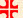 	1° Lettura- La 1° Lettura è una parte del II libro di Samuele, un libro che racconta appunto la storiaal tempo di Davide e successiva.Siamo verso il 1000 a.C.Il re Davide è anziano,il suo regno è stabile e in pace;tuttavia il vecchio re avverte giài segni della disgregazione:le tribù del nord sono insofferentiper la miseria e le tasse esorbitanti,sente vacillare il suo tronoper trame, inganni, sotterfugi, omicidiper la successione:il figlio Assalonne aveva ucciso il fratelloprimogenito del padre Davide e si era poi ribellatovenendo ucciso a sua volta da Joab;la moglie Bersabea tramava con il profeta di corte Natanper creare uno spazio al figlio Salomone;questi a sua volta per assicurarsi l’ascesa al potere e il tronofa uccidere il fratello Adoniaa cui sarebbe toccata la successione regalealla morte del padre Davide…Gli ultimi anni, Davide ebbe da soffrire moltonon furono né facili né tranquilli,per quanto le persone a lui attorno, la moglie e Natan gli stavano tramando dietro le spalle.Per rafforzare la sua posizionee l’unità del Regno,Davide pensa di costruire un Tempioa Gerusalemme.Si consulta con Natan, che è il riferimento spirituale e morale suoe anche del popolo;e mentre in un primo momento questi gli dà la sua approvazione,il giorno seguente ci ripensa:ha versato troppo sangue davanti a Dioe Dio non vuole un Tempio dalle sue mani,sarà piuttosto suo figlio il giovane Salomone,a succedergli e che costruirà il Tempio.Davide rimane male;Natan tuttavia per rincuorarlogli fa una promessa da parte di Dio:“Non sarà lui, Davide, a costruire una casa a Dio,ma Dio gli costruirà un casato che non finirà mai”.La dinastia davidica sarebbe durata per sempre.Nel 598 i Babilonesi distruggono Gerusalemmee il Tempio,depongono dal trono il re, Joiachin,uccidono i suoi figli,deportano gli ebrei…ponendo così fine al regno di Davide.Durante l’esilio a Babilonia,durato poco più di 60 anni,comincia l’attesa del Messia, di un Salvatore,ora ne sentono il bisogno:se Dio non interverrà,da quella situazionenon ne verranno più fuori;come sarà impossibile rimettere in piediil Regno di Davide, come Dio aveva promesso:Davide come Natan pensavanofosse un regno di questo mondo,forte, esteso, potente, con un esercito…con a capo un Condottiero (Messia) invincibile appoggiato dalla potenza di Dio.Dio tuttavia aveva un diverso progetto;il Messia non sarebbestato un altro Re conquistatore,ma un Bambino povero e indifesoe il Regno non avrebbe avuto le caratteristiche dei Regni e degli Imperi di questo mondo,ma impensabile alla ragione umana…Sono le sorprese di Dio.	VANGELO1°Non è la prima volta che Dioprende l’iniziativa e annuncia la nascita straordinaria di un bambinoda una danna che era sterileo che per anni non aveva mai avuto figli.Es. 	Sara sterile moglie di Abramo ha Isacco	la madre si Sansone è sterile	la madre di Samuele non poteva avere figli,	il Battista nasce da due anziani, Elisabetta e Zaccaria	Maria, secondo la tradizione, nasce da due 			genitori anziani Gioacchino e Annae chissà quante donne sono diventate mammeper un dono di Dioe non lo sanno loro e neppure noi.2°- Noi siamo curiosi vorremmo sapere come sia avvenuta in concreto l’Annunciazione dell’Angelo alla Vergine Maria.	Come ?	- proprio un Angelo di Dio con le ali ?	- un uomo (giovane) entrato in casa sua	e Lei ha capito che si trattava di un Angelo?	- una ispirazione mentre pregava	e ha avvertito la presenza di Dio	che le chiedeva di diventare madre,	mentre lei aveva pensato di rimanere vergine  ?Il racconto di Luca,sia in un caso che nell’altrosarebbe stato lo stesso;non è importante il come sia avvenuta l’Incarnazione del Figlio di Dioche chiameranno GESU’…importante era farci capire che Diosi è incarnato in una donna, in Maria,ed è entrato nella nostra storia.Tanti momenti della Bibbiasono espressi in forma plastica,come un fatto realmente accaduto,come la narrazione di una storia:Adamo ed Evail serpente che parla,la mela,il giardino,l’albero della vita, ecc...Se Gesù ci racconta di una pecorache si perde nel deserto...non ci chiediamo se era bianca o nera,se era grassa o magrao come si chiamava...è il pensiero che Gesù ci vuole comunicareche deve attirare la nostra attenzione,non la pecora per se stessa.Ma allora il racconto dell’Annunciazioneè una parabola ?non è storia vera ?E’ storia vera, un fatto concretoraccontato sotto forma di immagine.3°I Generi letterari nella Bibbia sono molteplicie nel medesimo libro possiamo imbatterci in più generi diversiche il lettore deve saper cogliere:storia,lettere,profezie,insegnamenti,proverbi,leggi,paraboleapocalissi, ecc...L’Annunciazione è un fatto storico,reale,vero, concreto,narrato con un genere letterario biblico,simbolico,come appunto troviamo frequentemente nella Bibbia.N.B.La stessa parola e genere letterario che va sotto il nome di “storia”non ha il medesimo significatoper noi oggicome lo era presso il popolo ebreoe i popoli dell’antichità. Per noi “storia”è tutto ciò che si può dimostrarecon fatti realmente accadutie dimostrabili con documenti,date,luoghi,monumenti,persone, ecc...Mentre in campo biblico “storia”è avvenimento,è realtà,è un fatto voluto o creato da Dioe non dimostrabile,ma creduto per fede.Es. la Risurrezione...4°  La storia- IL fatto dell’Annunciazione avvienedopo la promessa di matrimonio con Giuseppee prima della vita insieme.Subito dopo il 		fidanzamentoavviene 			l’Annunciazionee poi Maria Vergine incintava dalla parente e soggiorna 		tre mesi da Elisabettaal 				ritorno 				è evidente la maternitàGiuseppe pensa di	non sposarla.Per cui dovrà 		intervenire un Angeloper tranquillizzare Giuseppee chiedergli di 		prendere con sé Mariae dare il nome 		Gesùal Bambino, come fosse suo.5° Il dubbio di Maria- Le parole di Mariasembrano far capireuna stranezza in una giovane ragazza di 12 anni, come doveva aver Maria:“Come posso avere un figliose io non conosco uomo”(significa che Leinon aveva conosciuto sessualmentenessun uomo prima,né aveva intenzione di farlo in futuro).Aveva deciso questodi sua volontà,o in dialogo con Giuseppe,di non consumare cioè il matrimonio ?Maria pensava di vivere con Giuseppecome fratello e sorella ?Sarà l’Angelo a spiegarle che Giuseppe non sarebbe intervenutoin quel concepimento:tutto era opera di Dio.Lei accetta.N.B.Anche la figura dell’Angelo è problematica:l’Angelo nella Bibbia è uno spiritomessaggero della volontà di Dio.L’Angelo sta a significarela presenza concreta di Dio.Perché Dio avrebbe dovuto mandare qualcuno altro a dire a Mariache sarebbe diventata Madre di suo Figlio?Perché non avrebbe potuto essere Dio stessoa farsi presente a Maria ?Quell’Angelo è Dio stesso.6°La riservatezza e il silenzio di Dio.I grandi avvenimenti del mondosono tutti avvenuti nel silenzio:la creazione (non ha assistito nessuno),l’evoluzione del creato e delle specie,l’Annunciazione,la Nascita di Dio,la presenza di Gesù in Palestinanon l’ha notata praticamente nessun storico,i miracoli di Gesù non li ha notati quasi nessuno,la Morte di Diola Risurrezione di Gesù...sono tutti fatti mondiali,grandiosi,che hanno cambiato l’universo e la storiaeppure:non ci furono spettatorie quasi alcun testimone.Sono avvenuti tutti nella riservatezza.Dio agisce e opera nel silenzio;mentre noi anche per un nonnullaabbiamo bisogno di pubblicità...di andare alla TV…7°Perché l’Annunciazione?Perché Dio ha voluto farsi presente in questo modo ?Qui sta il mistero di Dio.Milioni di anni da che l’uomo è presente su questa terranon se la sta passando bene...Dio ha pensato di intervenireper darci una manoe segue una strada che ci è famigliare:la famiglia,la semplicità,l’amore,il dialogo,il cammino della vita.Dio tenta di cambiare in meglioquesta realtà umana poverada dentro,entrando “incarnandosi” in questa situazione…Dio dentro alla nostra situazione disastrosatenta di tirarci fuori… la salvezza è questo!